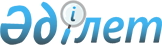 Мәслихаттың 2020 жылғы 7 тамыздағы № 314 "Жангелдин ауданы бойынша 2020–2021 жылдарға арналған жайылымдарды басқару және оларды пайдалану жөніндегі жоспарды бекіту туралы" шешіміне өзгерістер енгізу туралы
					
			Мерзімі біткен
			
			
		
					Қостанай облысы Жангелдин ауданы мәслихатының 2021 жылғы 26 наурыздағы № 23 шешімі. Қостанай облысының Әділет департаментінде 2021 жылғы 26 наурызда № 9835 болып тіркелді. Мерзімі өткендіктен қолданыс тоқтатылды
      "Қазақстан Республикасындағы жергілікті мемлекеттік басқару және өзін-өзі басқару туралы" 2001 жылғы 23 қаңтардағы Қазақстан Республикасы Заңының 6-бабына сәйкес Жангелдин аудандық мәслихаты ШЕШІМ ҚАБЫЛДАДЫ:
      1. Мәслихаттың "Жангелдин ауданы бойынша 2020–2021 жылдарға арналған жайылымдарды басқару және оларды пайдалану жөніндегі жоспарды бекіту туралы" 2020 жылғы 7 тамыздағы № 314 шешіміне (2020 жылғы 21 тамызда Қазақстан Республикасы нормативтік құқықтық актілерінің эталондық бақылау банкінде жарияланған, Нормативтік құқықтық актілерді мемлекеттік тіркеу тізілімінде № 9393 болып тіркелген) мынадай өзгерістер енгізілсін:
      көрсетілген шешіммен бекітілген Жангелдин ауданы бойынша 2020–2021 жылдарға арналған жайылымдарды басқару және оларды пайдалану жөніндегі жоспардың 1-қосымшасында:
      реттік нөмірі 15-жол жаңа редакцияда жазылсын:
      "
      ";
      реттік нөмірі 26-жол алып тасталсын.
      2. Осы шешім алғашқы ресми жарияланған күнінен кейін күнтізбелік он күн өткен соң қолданысқа енгізіледі.
					© 2012. Қазақстан Республикасы Әділет министрлігінің «Қазақстан Республикасының Заңнама және құқықтық ақпарат институты» ШЖҚ РМК
				
15
Абильхайров Серикбай Айдарович
      Сессия төрағасы, Жангелдин аудандық мәслихатының хатшысы 

С. Нургазин
